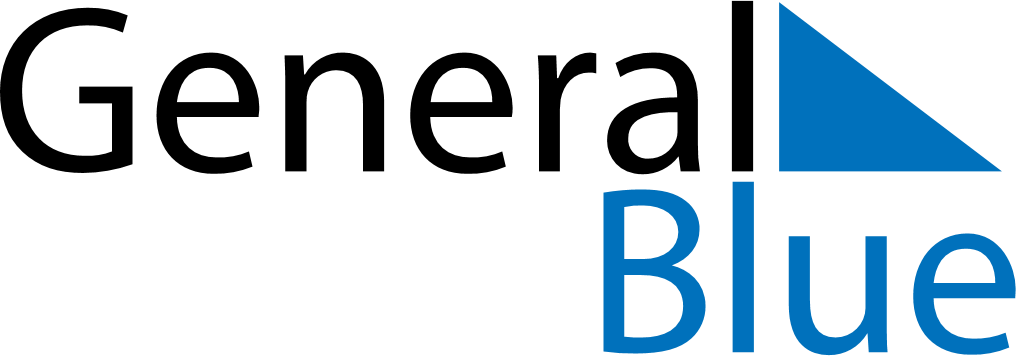 August 2024August 2024August 2024August 2024August 2024August 2024Bergnaeset, Norrbotten, SwedenBergnaeset, Norrbotten, SwedenBergnaeset, Norrbotten, SwedenBergnaeset, Norrbotten, SwedenBergnaeset, Norrbotten, SwedenBergnaeset, Norrbotten, SwedenSunday Monday Tuesday Wednesday Thursday Friday Saturday 1 2 3 Sunrise: 3:23 AM Sunset: 9:52 PM Daylight: 18 hours and 28 minutes. Sunrise: 3:27 AM Sunset: 9:48 PM Daylight: 18 hours and 21 minutes. Sunrise: 3:30 AM Sunset: 9:44 PM Daylight: 18 hours and 13 minutes. 4 5 6 7 8 9 10 Sunrise: 3:34 AM Sunset: 9:40 PM Daylight: 18 hours and 6 minutes. Sunrise: 3:38 AM Sunset: 9:37 PM Daylight: 17 hours and 58 minutes. Sunrise: 3:41 AM Sunset: 9:33 PM Daylight: 17 hours and 51 minutes. Sunrise: 3:45 AM Sunset: 9:29 PM Daylight: 17 hours and 44 minutes. Sunrise: 3:48 AM Sunset: 9:25 PM Daylight: 17 hours and 36 minutes. Sunrise: 3:52 AM Sunset: 9:21 PM Daylight: 17 hours and 29 minutes. Sunrise: 3:55 AM Sunset: 9:17 PM Daylight: 17 hours and 22 minutes. 11 12 13 14 15 16 17 Sunrise: 3:59 AM Sunset: 9:14 PM Daylight: 17 hours and 14 minutes. Sunrise: 4:02 AM Sunset: 9:10 PM Daylight: 17 hours and 7 minutes. Sunrise: 4:06 AM Sunset: 9:06 PM Daylight: 17 hours and 0 minutes. Sunrise: 4:09 AM Sunset: 9:02 PM Daylight: 16 hours and 52 minutes. Sunrise: 4:13 AM Sunset: 8:58 PM Daylight: 16 hours and 45 minutes. Sunrise: 4:16 AM Sunset: 8:55 PM Daylight: 16 hours and 38 minutes. Sunrise: 4:20 AM Sunset: 8:51 PM Daylight: 16 hours and 31 minutes. 18 19 20 21 22 23 24 Sunrise: 4:23 AM Sunset: 8:47 PM Daylight: 16 hours and 23 minutes. Sunrise: 4:26 AM Sunset: 8:43 PM Daylight: 16 hours and 16 minutes. Sunrise: 4:30 AM Sunset: 8:39 PM Daylight: 16 hours and 9 minutes. Sunrise: 4:33 AM Sunset: 8:35 PM Daylight: 16 hours and 2 minutes. Sunrise: 4:36 AM Sunset: 8:32 PM Daylight: 15 hours and 55 minutes. Sunrise: 4:40 AM Sunset: 8:28 PM Daylight: 15 hours and 48 minutes. Sunrise: 4:43 AM Sunset: 8:24 PM Daylight: 15 hours and 41 minutes. 25 26 27 28 29 30 31 Sunrise: 4:46 AM Sunset: 8:20 PM Daylight: 15 hours and 34 minutes. Sunrise: 4:49 AM Sunset: 8:16 PM Daylight: 15 hours and 26 minutes. Sunrise: 4:53 AM Sunset: 8:13 PM Daylight: 15 hours and 19 minutes. Sunrise: 4:56 AM Sunset: 8:09 PM Daylight: 15 hours and 12 minutes. Sunrise: 4:59 AM Sunset: 8:05 PM Daylight: 15 hours and 5 minutes. Sunrise: 5:02 AM Sunset: 8:01 PM Daylight: 14 hours and 58 minutes. Sunrise: 5:06 AM Sunset: 7:57 PM Daylight: 14 hours and 51 minutes. 